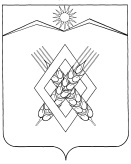 АДМИНИСТРАЦИЯ ХАРЬКОВСКОГО СЕЛЬСКОГО ПОСЕЛЕНИЯ ЛАБИНСКОГО РАЙОНАП О С Т А Н О В Л Е Н И Еот  16.05.2022                                                                                                    № 23хутор ХарьковскийО внесении изменения в отдельные муниципальные правовые актыВ 	связи с устранением нарушений правил юридической техники, в соответствии со статьей 58 Устава Харьковского сельского поселения Лабинского района п о с т а н о в л я ю:1. Внести в постановления администрации Харьковского сельского поселения Лабинского района от 15 марта 2022 года № 10 «Об утверждении Административного регламента предоставления муниципальной услуги «Присвоение адреса объекту адресации, изменение и аннулирование такого адреса», от 15 марта 2022 года № 11 «Об утверждении Административного регламента предоставления муниципальной услуги «Предоставление архивных справок, архивных выписок и копий архивных документов», от 15 марта 2022 года № 12 «Об утверждении Административного регламента предоставления муниципальной услуги «Выдача порубочного билета», от 15 марта 2022 года  № 13 «Об утверждении Административного регламента предоставления муниципальной услуги «Предоставление разрешения на осуществление земляных работ» следующее изменение: в преамбуле постановлений слова «от 27 июня 2010 года» заменить словами «от 27 июля 2010 года».2. Главному специалисту администрации Харьковского сельского поселения Лабинского района Филипченко О.В. обнародовать настоящее постановление и разместить на официальном сайте администрации Харьковского сельского поселения Лабинского района в информационно-телекоммуникационной сети «Интернет».3. Постановление вступает в силу со дня его обнародования.Глава администрацииХарьковского сельского поселенияЛабинского района                                                                        Е.А. ДубровинЛИСТ СОГЛАСОВАНИЯпроекта постановления администрацииХарьковского сельского поселения Лабинского районаот 16.05.2022 № 23«О внесении изменений в отдельные муниципальные правовые акты»Проект внесен:Глава администрации                                                                 Е.А. ДубровинСоставитель проекта:Главный специалист администрации                                         О.В. ФилипченкоПроект согласован:Специалист 1 категории администрации                                   Ю.С. СтрельниковаЗаявка на рассылку: Лабинская межрайонная прокуратураЗаявку составил:Главный специалист администрации                                          О.В. Филипченко